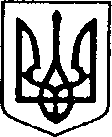 УКРАЇНАЧЕРНІГІВСЬКА ОБЛАСТЬН І Ж И Н С Ь К А    М І С Ь К А    Р А Д АВ И К О Н А В Ч И Й    К О М І Т Е ТР І Ш Е Н Н Я  від  01 грудня    2022 р.		         м. Ніжин		                                №   429           Про розгляд матеріалів опікунської ради	Відповідно до статей 34, 42, 52, 53, 59, 73 Закону України «Про місцеве самоврядування в Україні», Регламенту виконавчого комітету Ніжинської міської ради VIII скликання, затвердженого рішенням Ніжинської міської ради Чернігівської області від 24 грудня 2020 року № 27-4/2020,  протоколу засідання опікунської ради від 23.11.2022 р. та розглянувши заяви громадян, виконавчий комітет міської ради вирішив:1.На підставі статті 78 Цивільного кодексу України призначити:1.1. ……………., ………р.н., помічником …………….., …………..р.н., яка за станом здоров’я не може самостійно  здійснювати  свої права та виконувати обов'язки, з метою надання їй допомоги.1.2. ………………, ………...р.н., помічником ………………., ………….р.н., який за станом здоров’я не може самостійно  здійснювати  свої права та виконувати обов'язки, з метою надання йому допомоги.2. На підставі статей 60, 62, 63 Цивільного кодексу України затвердити подання органу опіки та піклування про те, що ………………, ………..р.н., можливо призначити опікуном ………………, ……………р.н., у разі визнання його недієздатним.3. Начальнику служби у справах дітей Наталії Рацин забезпечити оприлюднення даного рішення на офіційному сайті міської ради протягом 5 робочих днів з дня його прийняття.4. Контроль за виконанням рішення покласти на заступника міського голови з питань діяльності виконавчих органів ради Ірину  Грозенко.Міський голова                                                                     Олександр КОДОЛА